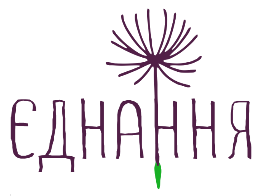 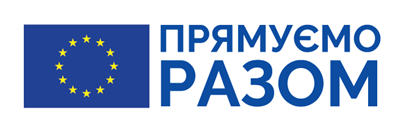 Додаток 3Проєкт «Європейський Союз для сталості громадянського суспільства в Україні» (EU4Civil Society Sustainability in Ukraine) впроваджується громадською організацією «Ініціативний центр сприяння активності та розвитку громадського почину «Єднання» за фінансової підтримки Європейського Союзу у рамках програми Європейського Союзу «Стратегічні партнерства для розвитку організацій громадянського суспільства в країнах Східного Партнерства».Конкурс грантів «Швидка підтримка спроможностей громадянського суспільства України діяти в надзвичайних обставинах»ОПИСОВИЙ ЗВІТ ПРО ВИКОНАНУ РОБОТУ(програмний звіт) Назва організації-грантоотримувача: _________________________Назва проєкту:  «______________________________»№ договору на грант: _________________________Термін дії гранту: з ____________ року по ______________ рокуКерівник організації  ____________________________                ____________________                                                                             (ПІБ)                                     (підпис)                                                                                                                              МПОпишіть, будь ласка:цільові групи проєкту;проблему/потребу організації, цільової групи організації, яка  з’явилася/актуалізувалася/загострилася у воєнних умовах, і на вирішення/запобігання/задоволення якої була спрямована діяльність в межах  даного проєкту.Опишіть, будь ласка, цілі, які ви ставили перед собою, плануючи діяльність в межах гранту та зазначте, чи вдалося їх усі виконати.Опишіть конкретну діяльність, реалізовану в межах проєкту.Будь ласка, у додатках до звіту надайте дані/документи, що підтверджують проведення відповідної  діяльності (списки учасників заходів, списки осіб, які отримали допомогу/консультації з зазначенням типу цієї допомоги, фотографії та інші документи, які підтверджують досягнуті проєктом результати).Надайте інформацію щодо унікальних вигодонабувачів проєкту за типами наданої підтримки. Варто заповнювати стовпчик з інформацією про кількість представників уразливих груп в тому випадку, якщо робота організації до початку воєнних дій була спрямована на підтримку конкретної уразливої групи і впроваджуваний проєкт в умовах війни спрямований саме на підтримку цієї уразливої групи, а також, якщо організація переспрямувала свою роботу і здизайнувала проєкт, враховуючи інтереси конкретної уразливої групи або груп. В іншому випадку, якщо проєкт не був направлення на цільовий вплив на такі групи і якщо серед вигодонабувачів одиниці представників уразливих груп, то можна їх не викремлювати і не надавати цю інформацію в таблиціЗазначте,  як діяльність проєкту вплинула на спроможність організації, а також на цільові групи проєкту.Опишіть досягнуті кількісні (з індикаторами – кількість, % тощо) та якісні результати проєкту.Якщо в межах проєкту були підготовлені документи/матеріали, надайте їх перелік.Обов’язково зазначте посилання на оприлюднені документи/матеріали.Надайте посилання на ваші публікації в соціальних мережах (включно з YouTube), які стосуються проєкту, та вкажіть сумарний охват аудиторії/кількість переглядів, якщо такі були.Наведіть перелік додатків (номер додатку та його назва) до описового звіту, що підтверджують виконання діяльності проєкту (списки реєстрації, програми заходів, розроблені документи, фотографії тощо).№Назва активностіДата/період проведенняЦільові аудиторіїРезультати (зазначте результат активності і якщо додаєте підтверджуючі документи, то зазначити назву і № додатку до звіту)1234Тип наданої підтримки/вигоди (тип консультації/тип послуги, інший тип підтримки)Цільова група (зазначте)Загальна кількість осібРозподіл за статтю (кількість осіб)Розподіл за статтю (кількість осіб)Кількість представників уразливих груп             (люди з інвалідністю, діти, жінки, що потерпають від насильства, літні люди, діти, інші категорії, що є уразливими)Тип наданої підтримки/вигоди (тип консультації/тип послуги, інший тип підтримки)Цільова група (зазначте)Загальна кількість осібчоловікижінкиКількісні результатиКількісні результати123456Якісні результатиЯкісні результати1234561.